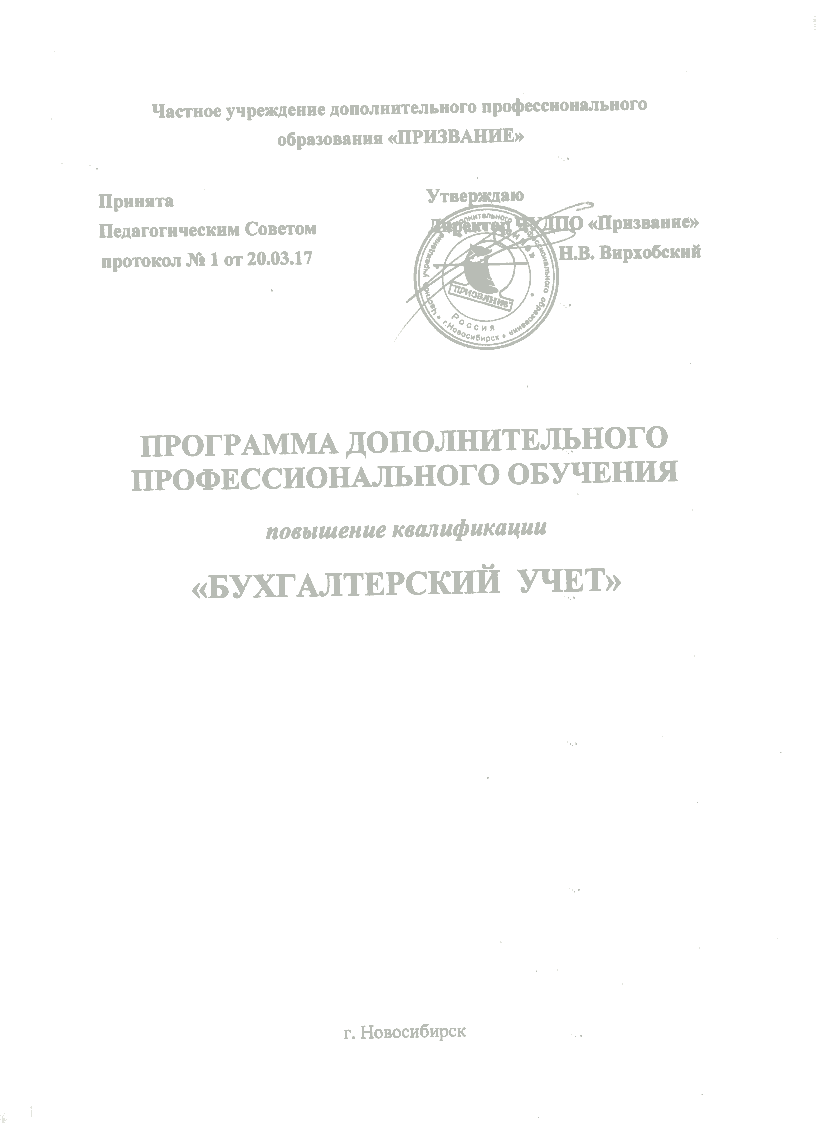 Раздел 1: «Общие сведения о программе»           Цель обучения:           Программа обучения рассчитана повышение квалификации слушателей, имеющих профессиональное образование (высшее или среднее специальное) в области бухгалтерского учета.            Задачи обучения            Задачами обучения является актуализация требуемых для работы профессиональных компетенций (знаний и умений) В результате обучения  Слушатель должен знать:методологию бухгалтерского учёта, налогообложения и отчётности;действующие правила ведения бухгалтерского учета и составления бухгалтерской отчетности;кредитно-финансовые операции;основные законы и нормативные документы, регламентирующие производственно-хозяйственную деятельность организации;налоговую систему в Российской Федерации.Слушатель должен уметь:выполнять работу по различным участкам бухгалтерского учета;осуществлять обработку первичной документации по соответствующим участкам учета (учет денежных средств и  расчетов, материалов, основных средств, нематериальных активов, затрат на производство готовой продукции и ее  реализации, собственных средств, кредитов, финансовых результатов);отражать в бухгалтерском учете операции, связанные с начислением  и перечислением налогов, движением денежных средств, материальных и нематериальных активов;составлять отчетные калькуляции себестоимости продукции (работ, услуг), выявлять источники образования потерь и непроизводительных расходов, подготавливать предложения по их  предупреждению;производить начисление и выплату заработной платы работникам, начисление и перечисление налога на доходы физических лиц.участвовать в проведении инвентаризации денежных средств, товарно-материальных ценностей, расчетов, составлять инвентаризационные ведомости;подготавливать данные для составления отчетности, следить за сохранностью бухгалтерских документов, оформлять их в  соответствии с установленным порядком для передачи в архив;составлять бухгалтерскую отчетность;проводить денежные операцииОбщие методические указания:Занятия проводятся путём гармоничного сочетания лекционного изложения материала и его практической отработки с помощью решения задач, разбора примеров, проведения семинаров, тренингов и деловых игр. В процессе обучения используются дополнительные методы активизации познавательной деятельности и контроля знаний в виде выполнения домашних заданий, самотестирования. Программа обучения включает в себя основной блок аудиторных занятий, самостоятельную работу над материалом (рекомендованные часы помечены *), посещение по индивидуальному плану дополнительных занятий (специализация, семинары и тренинги).Основными дидактическими задачами обучения считаются развитие у слушателей необходимых  профессиональных компетенций, аналитического и творческого типа личности, навыков системного подхода к решению профессиональных задач, навыков саморегуляции и саморазвития. В ходе обучение применяются  такие  локальные виды  контроля знаний, как выполнение  слушателями контрольных работ по каждой изученной теме. В конце обучения слушатели В конце обучения слушатели выполняют самостоятельную зачетную работу.  Раздел 2:  «Учебно–тематический  планповышения квалификации слушателей по программе«Бухгалтерский учет»№блока№разделаНаименование блока (раздела)Количество часовКоличество часовКоличество часовКоличество часов№блока№разделаНаименование блока (раздела)ВсегоТеорияТеорияПрактика1Бухгалтерский учет1616161.1Федеральный закон 402-ФЗ «О бухгалтерском учете»2221.2Российский план счетов, инструкция по его применению 4441.3Стандарты бухгалтерского учета;6661.4Бухгалтерская отчетность222Особенности бухгалтерского учета на предприятиях малого бизнеса2222Система налогообложения в Российской федерации3636362.1Налоговый кодекс РФ - основной документ в сфере взаимодействия хозяйствующих субъектов в бюджетной сфере4442.2Налог на добавленную стоимость6662.3Налог на имущество организаций6662.4Налог на доходы физических лиц4442.5Налог на прибыль6662.6Единый налог на вмененный доход2222.7Упрощенная система налогообложения2222.8Страховые платежи2222.9Налоговый контроль4443Работа с программой «1C: Бухгалтерия»2020203.1Начальная настройка. Работа со справочниками1113.2Регистрация операций. Журнал операций. Стандартные отчеты1113.3Учет основных средств. Отчеты по ОС4443.4Учет материалов. Работа с подотчетными лицами2223.5Учет оплаты труда. Формирование специализированных отчетов2223.6Учет товаров. Анализ данных2223.7Учет НДС. Формирование книги покупок и книги продаж4443.8Завершение периода. Начальные остатки2223.9Регламентированные отчеты222Итого72725220